THE ASSOCIATED STUDENTS OF THE UNIVERSITY OF HAWAI‘I AT MĀNOA2465 Campus Road, Campus Center Room 211AHonolulu, Hawaii 96822Executive Committee Meeting #8 of the 110th SenateDecember 6th 2022, 5:00pmHybrid - Executive dining room or ZoomOPENINGCall to OrderPresident Ramirez called the meeting to order at 5:04pm on Zoom.Roll CallPresent: 	[11] President Ramirez, Vice PresidentKasal-Barsky, Secretary Cha, Acting Treasurer Dulai, SAL Chen, SAL Hermoso, Senator Sambrano, SAL Dizon, Senator Martin, Senator Kim, Senator GooExcused Absent: 	[1] SAL StephensUnexcused Absent:	[1] Senator KangExcused Late:	[0]Unexcused Late:	[0] Excused Early Departure:	[0]Unexcused Early Departure:	[0]On Leave:	[0]Advisor:	[1] Advisor Healani Sonoda-PaleEx Officio:	[0]Guests:	[0] Reading & Approval of Minutes1. 110ECM06 11012022 DRAFTPresident Ramirez			We’re just going to give a minute each to review the minutes. May I entertain a motion to approve meeting minutes?Senator Goo				Set motion. Vice-President Kasal-Barsky		Second.President Ramirez			Okay, meeting minutes have been approved.2. 110ECM07 11222022 DRAFTPresident Ramirez			Here's the second one. I’ll give a minute for this as well. May I entertain a motion to approve meeting minutes?SAL Dizon				Set motion.Vice-President Kasal-Barsky		Second.President Ramirez			Okay, so meeting minutes are approved. We’ll move down to testimony.Official CorrespondenceTestimonyPresident Ramirez			Nothing related to the ECM right now. Actually, we have a few from the ECM that will be introduced but based on timing, we’re gonna have it be in the GSM as well. I’ll just read this during the GSM because it’d be killing two birds with one stone. So I’m gonna go down to reports.Senator Goo				So sorry, could you reopen the second meeting minutes we just approved, 11/22? I’m marked as EA, but I was there at that meeting and the attendance sheet reflects that. Sorry, I didn’t catch that before we approved it.President Ramirez			May I entertain a motion to bring meeting minutes 110ECM07 onto the floor?SAL Hermoso				Set motion.Vice-President Kasal-Barsky		Second.President Ramirez			Okay, may we entertain a motion to strike out Quinn as excused absent and instead put him as present?SAL Dizon				Set motion.Senator Kim				Second.Secretary Cha				Sorry, I was looking at the attendance sheet and I think Quinn was marked present for the GSM, but not the ECM unless I didn’t catch that.Senator Goo				Oh my gosh you’re so right, you’re absolutely right I was looking at the wrong one. Thank you for catching that, Min Ji. I was not there. Ignore me.President Ramirez			So we can do a point of motion or actually, I do a point of order, the approving wasn’t reflective of things we did so we’re going to cancel our motion/amendment. We can go back to the agenda. I’m gonna go back to the reports.REPORTSExecutivePresidentFill out Spring availability formVice PresidentVice-President Kasal-Barsky		Make sure to fill out the form and I can start planning out trainings and workshops for spring.TreasurerNo report		SecretaryReminder for UAA to submit meeting minutesAdministrativeAdvisor			No report.Operations ManagerJudicial BranchStanding CommitteesCampus LifeChairperson Kang					Our ProgressNoneOur PlansNoneIssuesNoneMiscellaneousNoneElectionsChairperson Kim					Our ProgressNoneOur PlansNoneIssuesNoneMiscellaneousNoneExternal AffairsChairperson Goo					Our ProgressNoneOur PlansNoneIssuesNoneMiscellaneousFinanceChairperson Chen					Our ProgressNoneOur PlansNoneIssuesNoneMiscellaneousNoneInternal Affairs Chairperson Dizon					Our ProgressNoneOur PlansNoneIssuesNoneMiscellaneousNoneInvestments and Long Range PlanningChairperson Dulai					Our ProgressNoneOur PlansNoneIssuesNoneMiscellaneousNoneStudent AffairsChairperson Sambrano					Our ProgressNoneOur PlansNoneIssuesNoneMiscellaneousNoneUndergraduate Academic AffairsChairperson Santiago					Our ProgressNoneOur PlansNoneIssuesNoneMiscellaneousNonePresident Ramirez			So we’re gonna go down to new business. Ad-Hoc SPECIAL ORDERSUNFINISHED BUSINESS & GENERAL ORDERSNEW BUSINESSPresident Ramirez			We have the final few memos from last year to complete. May I entertain a motion to enter executive session?Senator Goo				Set motion.SAL Dizon				Second.President Ramirez			Min Ji, just a reminder you won’t have to transcribe what goes on during executive session.109th Senate Award for Service Memo #12 (April 2022)Revised 110th Senate Award for Service Memo #2110th Senate Award for Service Memo #3SB 26-23 Just in Time MentoringPresident Ramirez			I have a couple bills to assign to committees. This is gonna be assigned to finance committee.Senate Bill 27-23 To Appropriate Funding for the College of Natural SciencesPresident Ramirez			Senate Bill 27-23 will also be assigned to finance committee. This concludes new business. We’re gonna move onto open forum if anyone has anything to mention. If not, we can do the same at GSM.OPEN FORUMPresident Ramirez			We’re gonna move onto open forum if anyone has anything to mention. If not, we can do the same at GSM. May I entertain a motion to move onto closing?Senator Goo				Set motion.Senator Kim				Second.CLOSINGAnnouncementsPresident Ramirez			So in a little bit, we’re gonna rejoin the GSM at 6:00pm.AdjournmentPresident Ramirez			Thank you for your time. May I entertain a motion to adjourn our meeting?Senator Goo				Set motion.SAL Hermoso				Second.Vote was in favor. Motion Carries. Executive Committee Meeting #7 was adjourned at 5:24pm.Respectfully Submitted,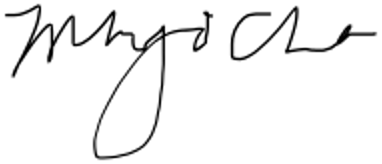 __________________________Min Ji ChaSecretary